PARADIGM HOUSING GROUP STRUCTURE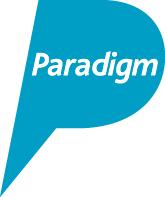 